VY_12_INOVACE_03_64Zvyky a tradice - AdventVánoceAdventVyškrtni nesprávné informace.Advent znamená doslova odchod/ příchod a byl dobou očekávání příchodu Mesiáše na svět. Zahrnoval dobu tří/čtyř týdnů před Štědrým dnem. Byla to doba postní – to znamená, že lidé dobře jedli a pili/byli střídmí v jídle.Svatá BarboraNechtěla se zříci své víry, byla umučena a nakonec jí její vlastní otec setnul hlavu. Říkalo se, večer před svátkem svaté Barbory svatý Petr spustí z nebe žebřík. Barborky po něm sestoupí, hodným dětem dají dárky a nehodné vyšlehají.  Proto chodí s košíkem a emltuo___________ .Svatá Barbora byla patronkou  orhínůk____________.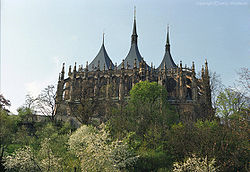 Víš, v jakém městě se nachází tento chrám, který nese její jméno?Nápověda: těžilo se tam stříbroOd 19. století lidé řezali v tento den větvičky a dávali je do vody.Byla to:a) jabloň	  b) hrušeň	     c) třešeňPodle toho, kolikátý den větvička rozkvete, ten bude nejsmutnější/nejšťastnější.Svatý MikulášDoplň do textu vhodná slova z nápovědy.Uctívání Mikuláše je spojeno s ______________ z Myry v Malé Asii. Pocházel z ______________rodiny a tvrdí se, že svůj majetek _______________. Vykonal řadu dobrých__________________.Je považován za patrona šťastného________________ a ochránce ______________. Svatá LucieSv. Lucie je podle tradice připomínána od 5. století. V době pronásledování křesťanů se nebála odmítnout ruku pohanského šlechtice. Byla za svou víru umučena.Doplň rčení.Svatá Lucie noci___________ .Doplň text.Lucie nosila dětem ___________. Chodila také s ______________, kterou klepala ženy po ___________, aby lépe ___________________. Chodila v ___________, měla hustý ___________Lucie také nosily váleček na těsto, koště, břitvu na holení.Použitý zdroj:VELEBNÁ, Eva. Lidové zvyky a obyčeje v křesťanském roce. Úvaly u Prahy: ALBRA, 1996.TILIA: Vlastivědné čtení pro mládež. Jindřichov: Agentura K+K, 1993, č. 3. text [cit.2011-10-14] dostupné na:http://cs.wikipedia.org/wiki/Svat%C3%A1_Lucie_%28osoba%29http://cs.wikipedia.org/wiki/Barbora_z_Nikom%C3%A9dieobrázek [cit.2011-10-14] dostupné pod licencí Creative Common na:Strzelecki Jerzy. http://upload.wikimedia.org/wikipedia/commons/thumb/d/d1/KUTNA_HORA_%28js%29_7.jpg/250px-KUTNA_HORA_%28js%29_7.jpg Ročník:6.Vzdělávací oblast: Člověk a společnostVzdělávací obor:Občanská výchovaTematický okruh:Čas v jeho proměnách a slavnostechTéma:Tradice a zvyky ( Advent)Jméno autora:Mgr. Libuše GondkovskáVytvořeno dne:14. 10.2011Metodický popis,(anotace):Slouží jako informace a jako čtení s porozuměním textu. Seznamuje s našimi tradicemi. Možné použít i v literatuře v předvánočním období.